المــــــــــركز الوطــــــــــني لضمـــــــان جـــــــــودة واعتمــــــــاد المــــــــؤسسات التعليميـــــــــة و التـــــــــــدريبية 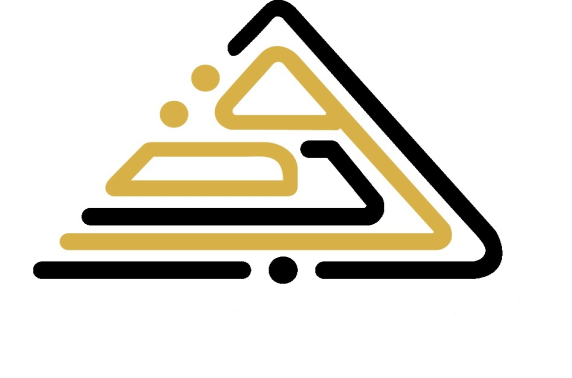 نمــــــــــــــــــــــــــــــــــــــــــوذج طـــــــــــــلب الاعتمـــــــــــاد البرامجي الجامعي والدراسات العلياأولاً-معلومـــــــــــــــــــات عــــــــــــــــــــــامــةاسم المؤسسة التعليمية موقع المؤسسة التعليميةالعنـــــــــــوان الالكتروني العنوان البريدي                                                                                           ص.ب                رقم الهاتف                                                                                                       رقم الفاكسرقم وتاريخ اعتماد المؤسسة التعليمية الجهة المالكة للمؤسسة التعليمية ( حكومية أو خاصة) اسم رئيس المؤسسة التعليمية المؤهل العلمي                                                                                             الدرجة العلمية التخصص                                                 عدد سنوات الخبرة الإدارية                                         رقم هاتف المكتباسم المشرف على البرنامج الأكاديميالمؤهل العلمي                                                     الدرجة العلمية                                                       التخصصعدد سنوات الخبرة الإدارية                                                                    رقم هاتف المكتبثانياً: معلومات عن البرنامج الأكاديمي1. البرنامج الأكاديمي: ...........................  عدد الطلبة : ..............................................2. القسم : ........................................... عدد الطلبة : ...............................................3. الكلية : ........................................... عدد الطلبة : ............................................... الأهداف العامة للبرنامج : 		................................................................................................................................................................................................................................................................................................................................عدد الطلبة المسجلين في البرنامج :المهارات والكفايات لخريج البرنامج :.............................................................,,...................................................................................,,........,...........................................................................,,,..............................................................................,,,................................................................................,,,...............طرائق وتقنيات التدريس:............................................................................,,,................................................................................,,.............................................................................,,,............................................................................,,,...........       5.    ........................................طرائق تقييم البرنامج :................................................................................................................................................................................................................................................................................................................................      5.    ................................................................................طرائق تقييم الطلبة :...............................................................................................................................................................................................................................................................................................................................      5.    ................................................................................ثالثاً : الخطة الدراسية.1. عدد الساعات المعتمدة للتخصص : .......................................................2. توزيع الساعات المعتمدة على مكونات الخطة الدراسية : 3. المتطلبات العامة للمؤسسة : 4. متطلبات تخصصية اختيارية :  5. متطلبات البرنامج الأكاديمي :.1.5مواد القسم الإلزامية:2.5. مواد القسم الاختيارية :3.5. متطلبات البرنامج الأكاديمي الإلزامية :رابعاً: أعضاء هيئة التدريس :أعضاء هيئة التدريس القارون أعضاء هيئة التدريس غير القارين نسبة عدد القارين إلى القارين : .......................................خامساً: الكوادر المساندة :سادساً: الكتب والدوريات :.1الكتب المنهجية المتوفرة لكل مادة مقررة في الخطة الدراسية : المجموع العام :.................................................................................2الكتب المنهجية في مجال التخصص               المجموع العام :........................................................3الدوريات :  المجموع العام :...............................................................4المصادر والموسوعات والمعاجم والمخطوطات :    المـــــــــــــلاحق    الملاحق :1. أعضاء هيئة التدريس :2. الكوادر المساندة :السنة / الفصلعدد الطلبــةالأولالثانيالثالثالرابعالخامسالسادسرقم النموذج أ. ت. ع (002)    تاريخ الاصدار :  01 /   01   /    2009  متعديل رقم (  1  )تاريخ التعديل   01  /   01   /    2012  م    صحفة3من 15رقم النموذج أ. ت. ع (002)    تاريخ الاصدار :  01 /   01   /    2009  متعديل رقم (  1  )تاريخ التعديل   01  /   01   /    2012  م    صحفة4من 15ر.مالمتطلبالساعات المعتمدةالنسبة المئوية1المتطلبات العامة للمؤسسة                          2المتطلبات العامة للكلية                          3المتطلبات التخصصية الإلزامية  4متطلبات القسم الاختيارية             5متطلبات البرنامج الأكاديمي الإلزامية     المجمـــــــــــــــــوع    المجمـــــــــــــــــوع100%رقم النموذج أ. ت. ع (002)    تاريخ الاصدار :  01 /   01   /    2009  متعديل رقم (  1  )تاريخ التعديل   01  /   01   /    2012  م    صحفة5 من 15رقم المادةاسم المادةالساعات المعتمدةرقم المادةاسم المادةالساعات المعتمدةرقم النموذج أ. ت. ع (002)    تاريخ الاصدار :  01 /   01   /    2009  متعديل رقم (  1  )تاريخ التعديل   01  /   01   /    2012  م    صحفة6 من 15المتطلبالساعات المعتمدةالنسبة المئويةمتطلبات القسم التخصصية الإلزاميةمتطلبات القسم الاختياريةالمجمـــــــــــــوع100%رقــــم المادةاســــــــــم المادةالساعات المعتمدةرقم النموذج أ. ت. ع (002)    تاريخ الاصدار :  01 /   01   /    2009  متعديل رقم (  1  )تاريخ التعديل   01  /   01   /    2012  م    صحفة7من 15رقم المادةاســــــــــم المادةالساعات المعتمدةرقم المادةاســــــــــم المادةالساعات المعتمدةرقم النموذج أ. ت. ع (002)    تاريخ الاصدار :  01 /   01   /    2009  متعديل رقم (  1  )تاريخ التعديل   01  /   01   /    2012  م    صحفة8 من 15الدرجة العلميةالعددالنسبة إلى المجموعأستاذأستاذ مشاركأستاذ مساعدمحاضرمحاضر مساعدالمجموع100%الدرجة العلميةالعددالنسبة إلى المجموعأستاذأستاذ مشاركأستاذ مساعدمحاضرمحاضر مساعدالمجموع100%رقم النموذج أ. ت. ع (002)    تاريخ الاصدار :  01 /   01   /    2009  متعديل رقم (  1  )تاريخ التعديل   01  /   01   /    2012  م    صحفة9 من 15البندالعددعدد الساعات المعملية في أسبوععدد ساعات التمارين في أسبوعالمعيدونفنيو المعاملرقم المادةعنوان الكتابالمؤلفالمجالالناشر وتاريخ        النشرعدد النسخرقم النموذج أ. ت. ع (002)    تاريخ الاصدار :  01 /   01   /    2009  متعديل رقم (  1  )تاريخ التعديل   01  /   01   /    2012  م  صحفة10 من 15رقم المادةعنوان الكتابالمؤلفالمجالالناشر وتاريخ النشرعدد النسخرقم النموذج أ. ت. ع (002)    تاريخ الاصدار :  01 /   01   /    2009  متعديل رقم (  1  )تاريخ التعديل   01  /   01   /    2012  م  صحفة11 من 15رقم المادةعنوان الدوريةنوع الدورية(محلية / عربية / أجنبية)جهة النشرعدد سنوات الاشتراك المتوفرةرقم النموذج أ. ت. ع (002)    تاريخ الاصدار :  01 /   01   /    2009  متعديل رقم (  1  )تاريخ التعديل   01  /   01   /    2012  م  صحفة12من 15الرقم المتسلسلالعنوانالناشر / تاريخ النشرمحلية / عربية / أجنبيةرقم النموذج أ. ت. ع (002)    تاريخ الاصدار :  01 /   01   /    2009  متعديل رقم (  1  )تاريخ التعديل   01  /   01   /    2012  م  صحفة13 من 15رقم النموذج أ. ت. ع (002)    تاريخ الاصدار :  01 /   01   /    2009  متعديل رقم (  1  )تاريخ التعديل   01  /   01   /    2012  م  صحفة14 من 15الاسمالمؤهل العلميتاريخ التعيينالدرجة الأكاديميةالاسمالمؤهل العلميتاريخ التعيينالدرجة الأكاديميةرقم النموذج أ. ت. ع (002)    تاريخ الاصدار :  01 /   01   /    2009  متعديل رقم (  1  )تاريخ التعديل   01  /   01   /    2012  م  صحفة15 من 15